附件：电动自行车信息登记系统操作说明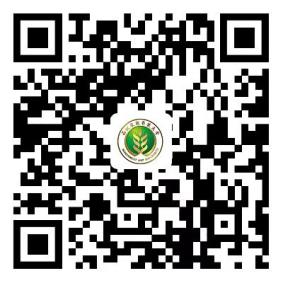 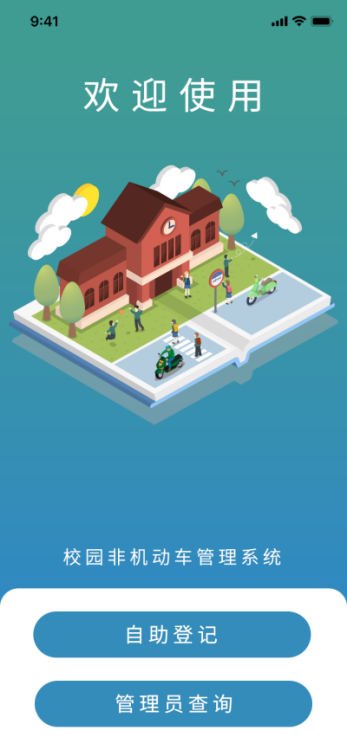 图1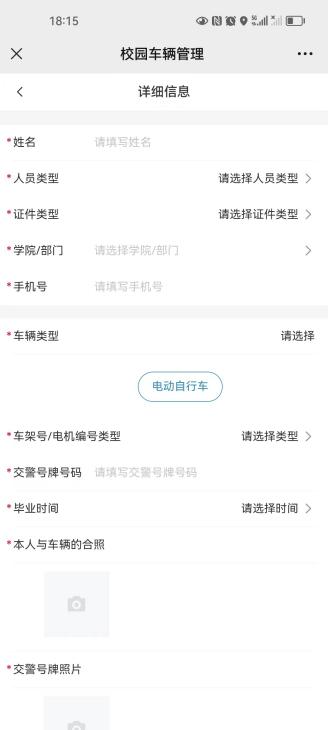 图2说明：1.本次登记的电动自行车必须具备交管部门号牌，否则无法通过审核；2.校内各类人员一人只能登记一辆电动自行车；    3.请先线上登记相关信息，确保信息完整真实有效，领取通行证时现场将核验人员及车辆信息；4.如信息登记有误或审核不通过时，系统将发送短信提醒；5.审核通过后，系统将通过短信发送领取校园通行证的通知。